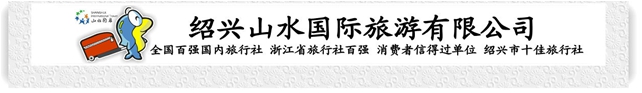 【穿越红楼，繁花上海】上海中华艺术宫、大观园、四型仓库、朱家角古镇、外滩特惠二日游（住商务酒店）行程单行程安排集合站点费用说明自费点其他说明产品编号3170970552100出发地绍兴市目的地上海市行程天数2去程交通汽车返程交通汽车参考航班无无无无无产品亮点★红楼梦穿越【上海大观园】★红楼梦穿越【上海大观园】★红楼梦穿越【上海大观园】★红楼梦穿越【上海大观园】★红楼梦穿越【上海大观园】D1D1行程详情各集散地集合出发赴上海青浦(车程约3.5小时)，抵达后游览【大观园】（门票挂牌60元，游览时间不少于1.5小时）：它是根据中国古典名著《红楼梦》的意境建造的大型主题公园，有怡红院、潇湘馆、蘅芜院、大观楼、稻香村等，身临其境让您探寻刘姥姥初进大观园的感受。游览【朱家角古镇】(门票免；游览时间不少于1小时）朱家角历史悠久，旅游资源丰富，素有“江南明珠”之称， 1991年，被列为上海四大历史文化名镇之一。用餐早餐：×     午餐：×     晚餐：×   住宿上海D2D2行程详情早餐后参观【中华艺术宫】（原中国馆，免费，参观时间不少于1小时）：这里曾是2010年上海世博会的园区，而中华艺术宫所在建筑正是被称为“东方之冠”的中国国家馆。中国馆融合了中国古代营造法则和现代设计理念，诠释了东方“天人合一，合谐共生”的哲学思想，展现了艺术之美、力度之美、传统之美和现代之美，是对中国文化的最好表达。用餐早餐：含早     午餐：×     晚餐：×   住宿无名称回程上车时间单价(元/人)回程上车时间单价(元/人)上虞火车站广场公交车站√08:000-0绍兴城东体育中心门口（东门）√07:000-0柯桥蓝天大剧院门口√06:200-0嵊州邮政大楼公交车站√07:000-0新昌体育馆门口√06:300-0诸暨开元大酒店门口√06:000-0费用包含1.赠送项目：旅游帽、1.赠送项目：旅游帽、1.赠送项目：旅游帽、费用不包含全程餐费、旅游意外险及个人消费等全程餐费、旅游意外险及个人消费等全程餐费、旅游意外险及个人消费等项目类型描述停留时间参考价格上海黄浦江游船推荐自费游览【上海黄浦江游船】（费用不含，门票挂牌150元，游览时间不少于40分钟)：黄浦江“清游江”游览船，从大达码头起航往北，浦西举世知名的外滩万国建筑群，浦东矗立于云霄之端的陆家嘴金融中心，逐渐映入眼帘。入夜，两岸灯火辉煌，繁华城市的古典与现代建筑风格，交相辉映，相得益彰，缤纷多姿，尽显江岸美景。放眼远眺，建筑是凝固的美，江水是流动的美；两岸喧闹是繁华的美，江中宁静是淡雅的美。上海的黄浦江，处处都能享受到美的存在。40 分钟预订须知★25人以上成团，如未成团，提前三天通知。★此产品为特价活动团组合产品，任何证件无优惠无退款！★70周岁以上无退款！温馨提示■温馨提示：本产品价格会根据实际成本变化作相应调整，同一团队会出现价格差异现象，以每位游客预定产品时的价格为该客人最终价格！■保险信息1.“安全出行 文明旅游”旅途中请自觉遵守社会公德，尊重当地习俗。